Short Thank You Email After Interview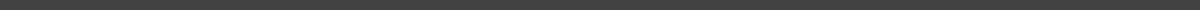 Subject: Appreciation for the Interview Opportunity - [Your Name]Dear [Interviewer's Name],I wanted to express my sincere gratitude for the opportunity to interview for the [Position Name] role. It was a pleasure discussing how my skills align with the goals of [Company Name]. I am very enthusiastic about the possibility of contributing to your team and the exciting work ahead.Thank you once again for your time and consideration. I look forward to the possibility of working together.Best regards,[Your Name]
[Your Phone Number]
[Your LinkedIn Profile] (optional)